 АКЦИЯ «Физкультмиллион»! Уважаемые коллеги!
Мы решили установить Всероссийский рекорд! 
А вы готовы поддержать нашу идею? Тогда присоединяйтесь к новой акции #ФИЗКУЛЬТУРНЫЙМИЛЛИОН! По инициативе Пермских юнармейцев разработан специальный комплекс упражнений. А дальше все просто, вам нужно:
записать исполнение упражнений на видео.
 отправить заявку на участие в Акции через функцию «предложить новость» в сообществе ФИЗКУЛЬТМИЛЛИОН
 по желанию разместить видео на стене своей странички VK или в инстаграмме с двумя хэштегами: #юнармейскийвызов #физкультмиллион.

Теперь о призах:
Победителями Акции становятся участники, набравшие максимальное количество очков.
Участник получает очки за:
 количество лайков, которое собрал его пост. 1 лайк = 1 очко;
 количество друзей в сообществе ФИЗКУЛЬТМИЛЛИОН. 1 друг = 5 очков;
 количество друзей в сообществе ЮНАРМИЯ | Официальная страница Движения 1 друг = 1 очко;
 количество друзей, приглашенных в Акцию. 1 друг = 20 очков;
 репост и нахождение у себя на странице (в закрепе) поста с Акцией. 1 день = 10 очков;
 размещение логотипа Акции на аватаре страницы вконтакте 1 день = 10 очков
 наличие хэштэгов #юнармейскийвызов #физкультмиллион в статусе на собственной странице в вконтакте. 1 день=10 очков.

Все понятно? Тогда, поехали! Успеем к 9 мая!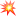 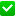 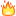  Смотри видео!!!     https://vk.com/video137754394_456239025